Direction du Commerce Batna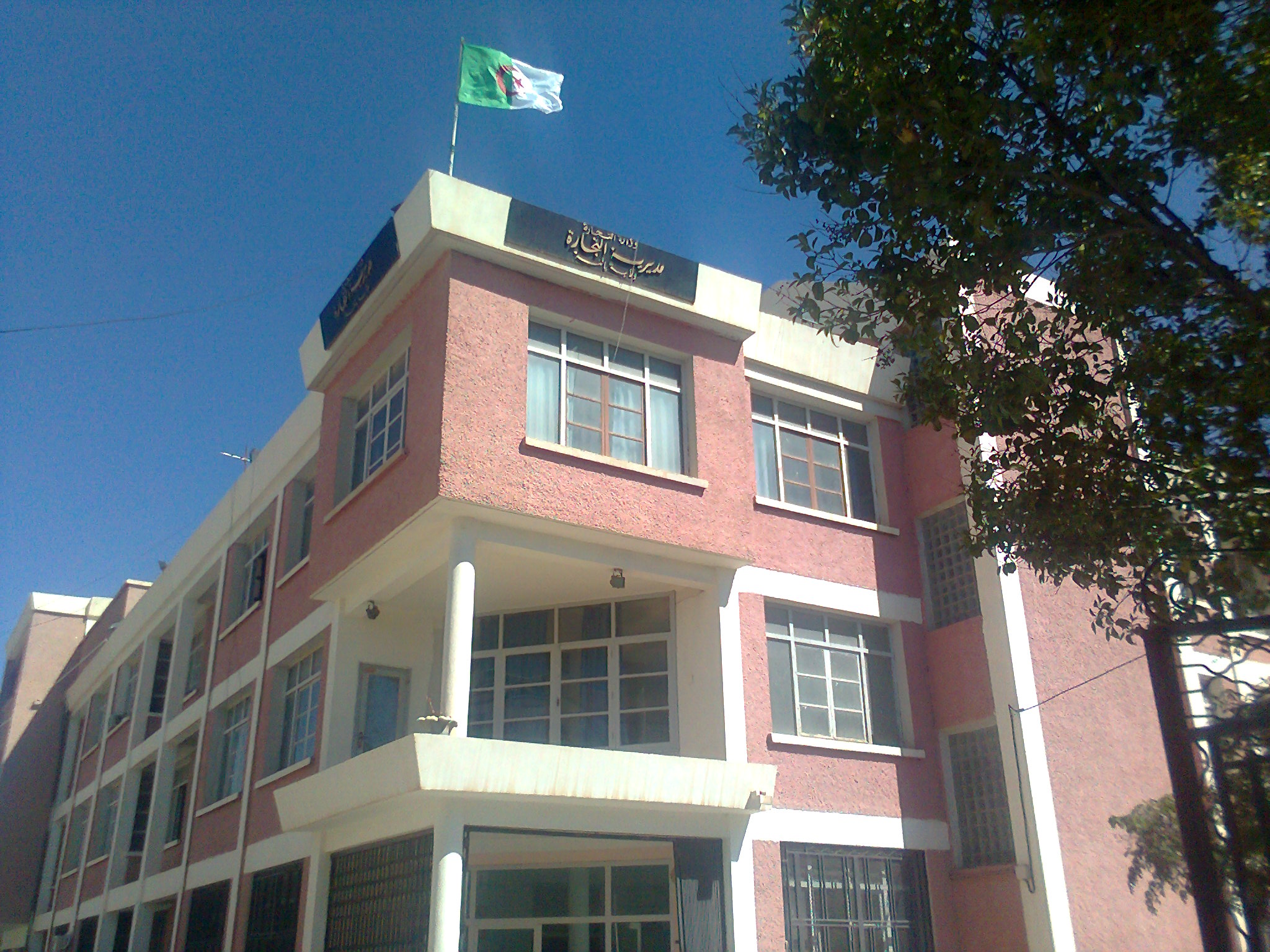 Bilan des activités des services de la direction  du commerce durant le mois de  JUILLET 2016Principales InfractionsBilan des Brigades MixtesNombre de Brigades51Nombre d’Interventions 1688Nombre d’Infractions649Nombre de Procès-Verbaux 641Nombre de Fermetures Administratives 66Nombre d’Echantillons prélevés 25Quantité de Produits Saisies (Tonnes)4,2899Principaux Produits SaisiesProduits Alimentaires-Tabac-Materiel............Valeur de la Saisie (DA)391.911,50Montant de Défaut de Facture (DA)806.322.507,65Montant de Prix Illicite (DA)335.400,00Montant de Factures Fictives-Contrôle de la Qualité et de la Répression des FraudesContrôles des pratiques Commerciales*Manque d’’hygiène *Produits non Conformes* Manque d’Etiquetage*Défaut d’affichage des prix*Défaut de facturation*D.R.C*Activité commerciale sédentaire sans local.Commerce – Services VétérinairesCommerce –Impôts - DouanesNombre d’Interventions 10/Nombre d’Infractions02/Nombre de Procès-Verbaux 02/Nombre de Fermetures Administratives 01/Nombre d’Echantillons prélevés //Montant de Défaut de Facture (DA)//Montant de Factures Fictives//Le montant des Facturesnon Conformes//Principaux Produits Saisies//Valeur de la Saisie (DA)6.570,00/